                      Ficha de Inscrição N°:______                      Recebido em : ____ / ____/ ______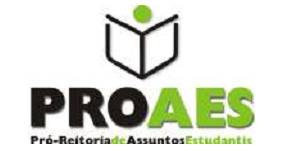 ___________________________________Assinatura do Recebedor / PROAES / UFFANEXO I - FICHA DE INSCRIÇÃO NO PROGRAMA MATERIAL DIDÁTICO – 2015.21. IDENTIFICAÇÃO DO ESTUDANTE  2.SOLICITAÇÃO3. DECLARAÇÃO* Assinaturas obrigatórias  NOMENOMEMATRÍCULA UFFEMAIL (legível)EMAIL (legível)EMAIL (legível)CURSO / LOCALIDADEPERÍODO TELEFONE (COM DDD)CPFCPFCELULAR (COM DDD)2.1 - IDENTIFIQUE A SUA SOLICITAÇÃO:(        ) FOTOCÓPIA      (para fotocópias não há necessidade de preencher o campo 2.3)(        ) MATERIAL DIDÁTICO    OBS.: No caso de MATERIAL DIDÁTICO você deverá:  1) Anexar cotação comercial (com cnpj) do material solicitado e 2) Preencher o campo 2.3, para cada disciplina.2.2 - DISCIPLINA ONDE O MATERIAL SERÁ UTILIZADO:___________________________________2.3 - DESCRIÇÃO DETALHADA DO MATERIAL, CONTENDO ESPECIFICAÇÕES TÉCNICAS:- Usar folha adicional se necessário._________________________________________            Telefone:(      ) _____________________* CARIMBO E ASSINATURA DO PROFESSOR           RESPONSÁVEL PELA DISCIPLINAOBS.: No caso de mais de uma disciplina você deverá copiar este campo de informação._________________________________________            Telefone:(      ) _____________________* CARIMBO E ASSINATURA DO COORDENADOR                                    DO CURSO3.1. A inscrição efetuada implica na plena aceitação de todas as condições estabelecidas no Programa Material Didático (IS PROAES/PROPPi nº01/2014 e Edital Interno 2015.2).3.2. As informações prestadas são verdadeiras e de minha inteira responsabilidade.3.3 Assinatura do aluno *: _______________________________________RG Nº ________________________________                              3.1. A inscrição efetuada implica na plena aceitação de todas as condições estabelecidas no Programa Material Didático (IS PROAES/PROPPi nº01/2014 e Edital Interno 2015.2).3.2. As informações prestadas são verdadeiras e de minha inteira responsabilidade.3.3 Assinatura do aluno *: _______________________________________RG Nº ________________________________                              3.4. Local e data:3.4. Parecer da PROAES: